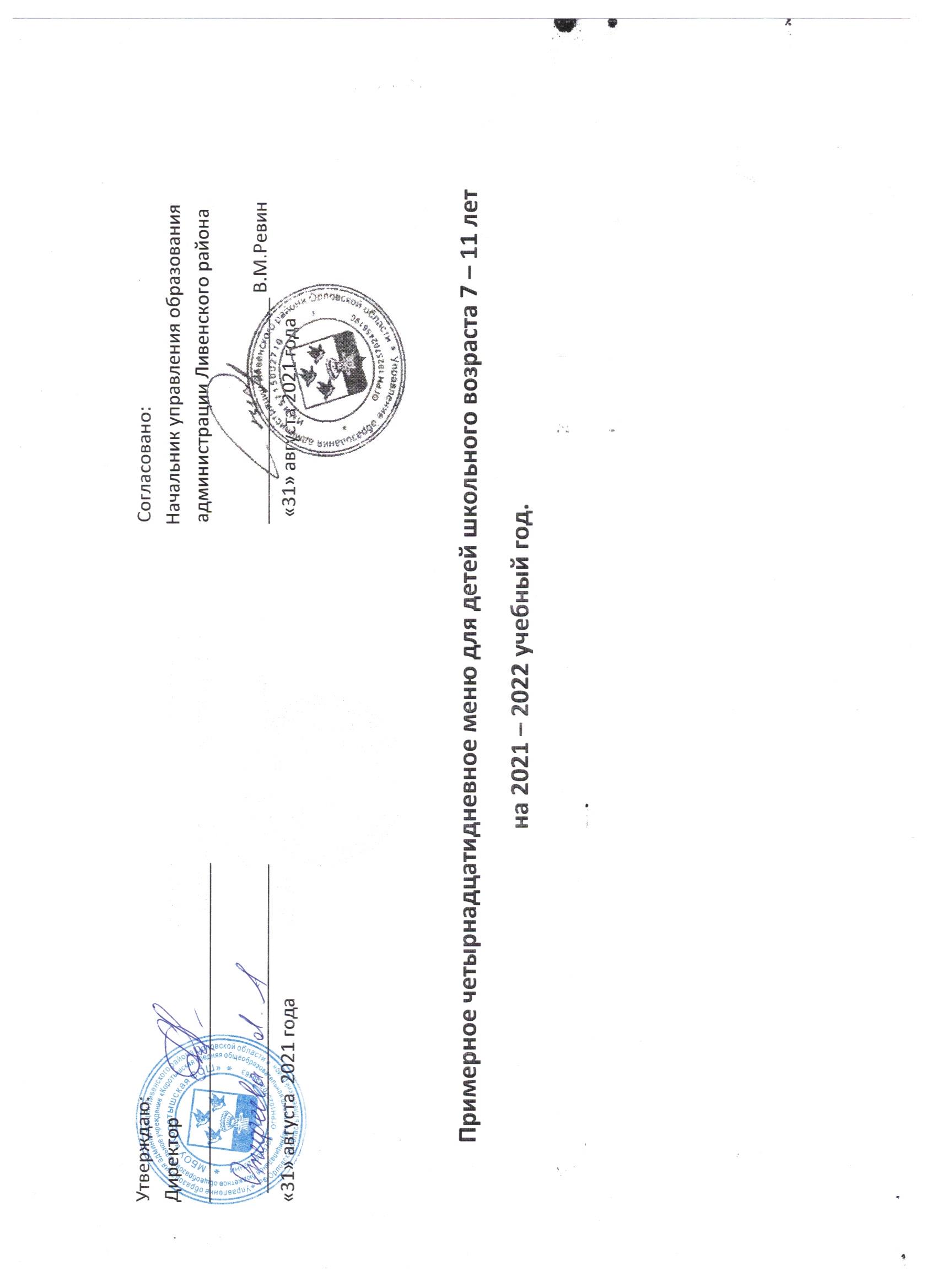 7-11 летПрием пищиНаименование блюдаВес блюдаПищевые веществаПищевые веществаПищевые веществаПищевые веществаПрием пищиНаименование блюдаВес блюдаБелкиЖирыУглеводыЭнерг.ценностьЭнерг.ценность№ рецептуры№ рецептурыНЕДЕЛЯ 1 ДЕНЬ 1ЗАВТРАККаша рисовая молочная жидкая2006,127,6234,61212,13212,13175175крупа рисовая30,8молоко106,7вода71,3сахар5масло сливочное5Чай2000,070,0115,3161,6261,62375375чай50вода150сахар15Бутерброд с сыром758,6211,4812,06160,35160,3533сыр 20Хлеб пшеничный80ИТОГО за завтрак14,8119,1161,98423,01423,01ОБЕДСуп с крупой2001,936,3410,05104,16104,164444Крупа 10картофель57,5морковь12,5лук репчатый13,4масло растительное5томат3,2Салат из   капусты1001,610,23,58110,6110,64747капуста116лук репчатый12масло растительное10Макаронные изделия отварные1505,625,2835,3211,09211,09309309макаронные изделия51масло сливочное6,7Сосиска отварная606,6216,041,57179,72179,72243243Соус томатный500,271,82,6228,0728,07331331Вода35Мука пшеничная3,5Масло сливочное3,5Томат10,5Сахар1,3Яйцо4Напиток из сухофруктов2000,68-21,0146,8746,87348348Сахар15вода230Хлеб пшеничный805,370,733,6167,3167,3Хлеб ржаной1003,6517,524,13121,8121,8ИТОГО за обед25,7457,86131,86969,61969,61ИТОГО ЗА  ДЕНЬ40,5576,97193,841392,621392,62ДЕНЬ 2ЗАВТРАККаша манная молочная жидкая2007,247,2140,74256,81256,816767Манная крупа27Молоко106Сахар5масло сливочное5Бутерброд с колбасой306,629,4810,06152,0152,066колбаса30хлеб пшеничный80Чай2000,070,0115,3161,6261,62375375чай50вода150сахар15Хлеб пшеничный805,370,733,6167,3167,3ИТОГО за завтрак19,317,0499,44637,73637,73ОБЕДСуп гороховый2002,317,7415,43140,59140,593636Горох37,5Картофель33,75Морковь12,5Лук12,5Масло растительное5Сметана10Икра свекольная1003,311,420,4179,4179,4126126Свекла143,2Лук31,5Томат37,5Сахар1,9Гуляш куриный с гречкой20020,4915,7520,12303,71303,71100100Курица90гречка45лук репчатый17,5Масло растительное7Томат7Напиток из сока2000,56-27,89113,79113,79348348Сок70Сахар15Вода190Хлеб ржаной1003,60,6624,13121,8121,8ИТОГО за обед27,5536,35110,07869,24869,24ИТОГО ЗА ДЕНЬ46,8553,39209,511506,971506,97ДЕНЬ 3ЗАВТРАККаша пшённая молочная жидкая20016,0417,2750,29137,16137,16175175крупа пшённая40Вода67,2Молоко100,8Сахар5масло сливочное5Бутерброд с сыром7516,6219,4840,06132,0132,088сыр 25хлеб пшеничный80Чай2000,070,0110,3161,6261,62375375сахар15вода150ИТОГО за завтрак32,7336,76100,66330,78330,78ОБЕДСуп с макаронами20013,214,116,7116,24116,245050Макароны12Картофель150Морковь12,5Лук12,5Масло растительное5Икра свекольная1001,32,37,355554545Свекла20Морковь12,5Лук репчатый17,5Масло растительное2,5Плов из отварной птицы20037,245,3341,05747,09747,09265265Курица70Масло растительное11Лук22Морковь14Рис49Кисель2005,66,388,18112,52112,52Хлеб пшеничный805,370,733,667,367,3Хлеб ржаной1003,60,6624,13121,8121,8ИТОГО за обед62,0453,1228,971136,451136,45ИТОГО ЗА ДЕНЬ94,7789,86329,571467,231467,23ДЕНЬ 4ЗАВТРАКСуп молочный с макаронами2006,047,2734,29227,16227,167575Макароны40Вода67,2Молоко100,8Сахар5масло сливочное5Бутерброд с повидлом656,629,4810,06152,0152,022повидло45хлеб пшеничный80Кефир2005,66,388,18112,52112,52Хлеб пшеничный805,370,733,6167,3167,3ИТОГО за завтрак34,8435,92139,191010,341010,34ОБЕДБорщ с капустой и картофелем2001,96,6610,81111,11111,118282свекла50капуста свежая25картофель28,1морковь13,1лук репчатый6,25масло растительное3сметана10Каша гречневая рассыпчатая1508,735,4345,0263,81263,81302302крупа гречневая69масло сливочное6,7Рыба с рожками10012,513,396,56202,0202,0161161Рыба85Рожки50Соус5Масло растительное2,7Хлеб пшеничный805,370,733,667,367,3Хлеб ржаной1003,60,6624,13121,8121,8Чай2000,070,0115,3161,6261,62375375Чай50Вода150Сахар15ИТОГО за обед33,0331,96138,02887,44887,44ИТОГО ЗА ДЕНЬ67,8767,88277,211897,781897,78ДЕНЬ 5ЗАВТРАКРожки с маслом и сахаром1803,837,2727,95192,9192,9302302Рожки50масло сливочное6,7сахар10Бутерброд с маслом656,629,4810,06152,0152,033масло сливочное5хлеб пшеничный80Кофейный напиток2000,070,0115,3161,6261,62375375Кофейный напиток2Молоко100Вода170Сахар10Хлеб пшеничный805,370,733,6167,3167,3ИТОГО за завтрак15,8916,8386,92573,82573,82ОБЕДСуп с крупой2002,343,8913,6198,7998,79102102Перловая12картофель67,5морковь12,5лук репчатый12,5масло сливочное5Салат из свежей  капусты1002,415,35,37165,9165,94646капуста80лук репчатый10масло растительное10Гречка1803,837,2727,95192,9192,9312312Гречневая крупа50масло сливочное6,7Котлеты10010,4715,4610,79224,16224,16161161Говядина70Куры20Лук репчатый3,5Морковь3,5Картофель10Яйцо4Чай2000,070,0115,3161,6261,62375375Чай2Вода170Сахар15Хлеб пшеничный809,971,362,4310,7310,7Хлеб ржаной1005,40,9936,19182,7182,7ИТОГО за обед44,4750,9179,391373,681373,68ИТОГО ЗА ДЕНЬ60,3667,73266,311947,51947,5ДЕНЬ 6ЗАВТРАКСуп с крупой2007,048,2740,29197,16197,16175175Крупа30Сахар8молоко106,7Вода71,3Масло сливочное5Чай2000,070,0115,3161,6261,62375375Чай2Вода170Сахар15Бутерброд с повидлом705,627,4810,06143,0143,066Повидло10Хлеб пшеничный80ИТОГО за завтрак16,5717,4878,41400,52400,52ОБЕДСуп гороховый2002,317,7415,43140,59140,593636Горох12Картофель40Морковь12,5лук репчатый12,5масло растительное5сметана10Рис отварной1504,5319,6625,59297,48297,48304304рис37,5масло сливочное15Сосиска отварная606,6216,41,57179,72179,72243243Компот2000,56-27,89113,79113,79348348Сухофрукты15Вода150Сахар15Хлеб пшеничный805,370,733,667,367,3Хлеб ржаной1003,60,6624,13121,8121,8ИТОГО за обед38,8548,35219,88941,18941,18ИТОГО  ЗА ДЕНЬ55,4265,83298,291341,701341,70ДЕНЬ 7ЗАВТРАККаша молочная рисовая2007,247,2140,74256,81256,81105105Рис20молоко100Сахар12масло3Бутерброд с маслом656,629,4810,06152,0152,033масло сливочное5хлеб пшеничный80Чай2003,773,9325,95153,92153,92375375Чай50сахар15Вода150Хлеб пшеничный805,370,733,6167,3167,3ИТОГО за завтрак22,4621,25170,68968,53968,53ОБЕДСуп картофельный с макаронными изделиями2002,832,8621,76124,09124,09111111макаронные изделия10Картофель100Морковь12,5лук репчатый11,6масло сливочное3,75Картофель по-домашнему20020,4915,7520,12303,71303,71100100Говядина70Картофель150масло сливочное5,4лук репчатый5,4Томат2,5Морковь5Салат овощной701,610,23,58110,6110,64747Капуста60Морковь5Лук репчатый5Масло растительное2,5Напиток из сока2000,56-27,89113,79113,79348348Сок70Сахар15Вода190Хлеб пшеничный809,971,362,4310,7310,7Хлеб ржаной1005,40,9936,19182,7182,7ИТОГО за обед60,5257,49199,041534,11534,1ИТОГО ЗА ДЕНЬ82,9878,74377,022502,632502,63НЕДЕЛЯ 2 ДЕНЬ 8ЗАВТРАКЯйцо4Рожки с сахаром2006,047,2734,29227,16227,167575Рожки40Вода67,2Сахар5масло сливочное5Печенье502,415,35,37Бифидок2005,66,388,18112,52112,52Хлеб пшеничный805,370,733,6167,3167,3ИТОГО за завтрак22,3328,5761,18437,17437,17ОБЕДСуп перловый2505,0311,332,38149,6149,69696картофель100Крупа5морковь12,5Лук6,25масло растительное5Икра свекольная1003,311,420,4179,4179,45353Свекла143,2Лук31,5Томат37,5Сахар1,9Плов из отварной птицы20037,245,3341,05747,09747,09265265Курица70Рис35масло сливочное2,3Морковь5Лук5Чай2000,070,0115,3161,6261,62375375чай50вода150сахар15Хлеб пшеничный805,370,733,667,367,3Хлеб ржаной1003,60,6624,13121,8121,8ИТОГО за обед29,4643,1252,73847,67847,67ИТОГО ЗА ДЕНЬ51,7971,67313,911284,841284,84ДЕНЬ 9ЗАВРАККаша манная молочная жидкая2007,247,2140,74256,81256,81105105крупа манная27Молоко106Сахар5масло сливочное5Бутерброд с колбасой606,629,4810,06152,0152,066Колбаса30хлеб пшеничный80чай2003,773,9325,95153,92153,92375375Чай50сахар15Вода150ИТОГО за завтрак16,6519,8870,51527,5527,5ОБЕДСуп-лапша домашняя2002,454,8913,91109,38109,385656Лапша22,5Лук6,25Морковь12,5масло сливочное5Гречка с маслом2003,934,8420,17130,74130,74321321Гречка40масло сливочное4Куры отварные7012,513,396,56202,0202,0161161Куры60лук репчатый2морковь2Компот из свежих плодов2000,16-14,9960,6460,64348348Яблоки45,4Сахар15Хлеб пшеничный805,370,733,667,367,3Хлеб ржаной1003,60,6624,13121,8121,8ИТОГО за обед27,0626,73126,21754,42754,42ИТОГО ЗА ДЕНЬ43,7146,6196,721281,921281,92ДЕНЬ 10ЗАВТРАКРожки с сахаром и маслом15029,2212,1129,1342,23342,237979Рожки40Сахар9,7масло сливочное5,2Яблоко1000,49,84646Какао с молоком2003,773,9325,95153,92153,92382382какао-порошок5Молоко100Вода75Сахар20ИТОГО за завтрак34,6918,3472,15597,15597,15ОБЕДСуп с крупой2009,766,8219,01175,1175,15252Картофель113,75Морковь12,5Лук6,25масло сливочное2,5Крупа перловая10Рис отварной1504,5319,6625,59297,48297,48304304рис37,5масло сливочное5Тефтели с рисом703,7214,8722,57238,99238,995757Говядина79,3Сухари5масло растительное2,7Картофель86Морковь40Лук19Рис50Чай2000,56-27,89113,79113,79375375Чай25Сахар15Вода190Хлеб пшеничный805,370,733,667,367,3Хлеб ржаной1003,60,6624,13121,8121,8ИТОГО за обед34,3650,55129,981025,081025,08ИТОГО ЗА ДЕНЬ69,0568,89202,131622,231622,23ДЕНЬ 11ЗАВТРАККаша рисовая молочная жидкая2005,126,6232,61135,13135,13175175крупа рисовая30,8молоко106,7вода71,3сахар5масло сливочное5Чай2000,56-27,89113,79113,79375375Чай25Сахар15Вода190Бутерброд с сыром756,627,4820,06132,0132,033сыр «Российский»45хлеб пшеничный80ИТОГО за завтрак14,5317,2972,38395,82395,82ОБЕДСуп крестьянский с крупой2002,317,7415,43140,59140,593636Картофель33,75Крупа10Морковь12,5Лук12,5Масло растительное5Сметана10Рагу овощное1503,311,420,4179,4179,4126126Свекла43Лук31,5Томат10Капуста100Картофель30Сосиска отварная606,6216,41,57179,72179,72243243Яйцо4Компот из сухофруктов2000,56-27,89113,79113,79348348Сухофрукты25Сахар15Вода190Хлеб ржаной1003,60,6624,13121,8121,8ИТОГО за обед27,5536,35110,07869,24869,24ИТОГО ЗА ДЕНЬ42,0853,64182,451265,061265,06ДЕНЬ 12ЗАВТРАККаша пшённая молочная жидкая2007,048,2740,29197,16197,16175175крупа пшённая40Вода67,2Молоко100,8Сахар5масло сливочное5Бутерброд с сыром507,629,4810,06132,0132,088сыр 30хлеб пшеничный80Чай2000,070,0122,3166,6266,62375375сахар15вода150чай15ИТОГО за завтрак14,7317,7672,66395,78395,78ОБЕДБорщ с капустой и картофелем2001,96,6610,81111,11111,118282свекла50капуста свежая25картофель28,1морковь13,1лук репчатый6,25масло растительное3сметана10Витаминный салат1000,865,112,6159,859,84949капуста60,6лук10,8морковь35,5масло3Рожки отварные1508,735,4345,0263,81263,81302302Рожки40масло сливочное6,7Рыба отварная5012,513,396,56202,0202,0161161Рыба70масло растительное2,7Морковь5Лук5Хлеб пшеничный805,370,733,667,367,3Хлеб ржаной1003,60,6624,13121,8121,8Напиток из сока2000,56-27,89113,79113,79348348Сок70Сахар15Вода190ИТОГО за обед33,0331,96138,02887,44887,44ИТОГО ЗА ДЕНЬ47,7649,72210,681283,221283,22ДЕНЬ 13ЗАВТРАКГречневая каша с сахаром1803,837,2727,95192,9192,9302302Гречка170масло сливочное6,7Бутерброд с сыром656,629,4810,06152,0152,033сыр 40хлеб пшеничный80масло10Чай2000,070,0115,3161,6261,62375375Чай20Вода170Сахар10ИТОГО за завтрак15,8916,8386,92573,82573,82ОБЕДСуп-лапша домашняя2002,454,8913,91109,38109,385656Лапша22,5Лук6,25Морковь12,5Птица отварная10Картофель40масло растительное5Салат из моркови с яблоками1001,080,188,6240,4040,406161морковь64яблоки35сахар1Рис отварной1504,5319,6625,59297,48297,48304304рис37,5масло сливочное15Птица отварная10020,8220,821,11277,35277,35108108курица потрошенная74Морковь3,3масло сливочное2,7Кисель2005,66,388,18112,52112,52Хлеб пшеничный805,370,733,667,367,3Хлеб ржаной1003,60,6624,13121,8121,8ИТОГО за обед38,8548,35219,88941,18941,18ИТОГО  ЗА ДЕНЬ54,7465,18306,81515,001515,00ДЕНЬ 14ЗАВТРАККаша манная молочная жидкая2007,247,2140,74256,81256,816767Манная крупа27Молоко106Сахар5масло сливочное5Бутерброд с колбасой506,629,4810,06152,0152,066колбаса50хлеб пшеничный80Яйцо4Чай2003,773,9325,95153,92153,92375375Чай50сахар15Вода150ИТОГО за завтрак16,0417,0196,45608,18608,18ОБЕДСуп картофельный с бобовыми2002,343,8913,6198,7998,79102102Горох21,25картофель67,5морковь12,5лук репчатый12,5масло сливочное5Картофельное пюре1803,837,2727,95192,9192,9312312Картофель170Молоко24масло сливочное6,7Котлета10017,576,850,61143,0143,01111Говядина70Курица10лук репчатый3,5Морковь3,5яйцо4,5Чай2003,773,9325,95153,92153,92375375Чай50сахар15Вода150Хлеб пшеничный805,370,733,667,367,3Хлеб ржаной1003,60,6624,13121,8121,8ИТОГО за обед44,4750,9179,391373,681373,68ИТОГО ЗА ДЕНЬ60,5167,91275,841917,861917,86